>.  1. Administrivia1.a Roll Call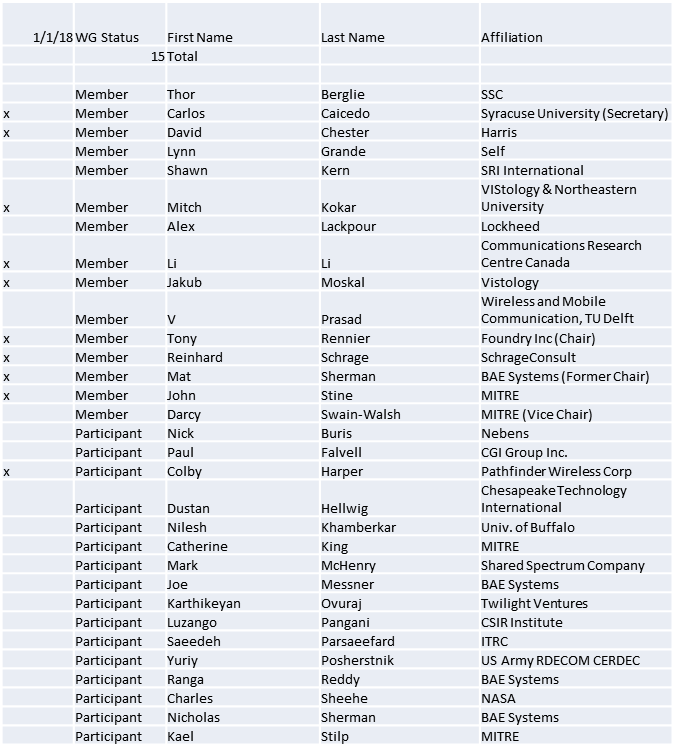 Quorum achieved. Meeting starts at 8:07 a.m. EST1.b.  Approval of AgendaApproval of Agenda contained in 5-18-0039-01Mover: MatSecond: ReinhardVote: UC1.c.  Patent slides / Notes on status Patent related slides were presented, no issues came forward1.d. Approval of recent minutesMotion to approve WG minutes Moved to next meeting2. Status on 1900.5.1SHACL ReviewPossible issue combining RIF with OWL; can’t import TurtleAssessing examples from JohnMore coming from John by the next meeting...Active ballot for standard due 2/15/193.   Status of 1900.5.2aMITRE team working on schemas, JAVA conversion to JSON first then XMLPlanning to have some early release prior to next monthlyStill looking at correctness of current schemaNoted some small tweaks between JSON and XML schema4. Status on Architecture / 1900.5 revisionArchitecture StatusPAR submitted by MatFrom December meetingPAR approved by DySPAN-SC on 11/29/18 unanimouslySubmitting PAR to NesCom (Lynn Grande has action)Ad-hoc planned for 1/23/19 9-11 am5. Review of other DySPAN-SC activitiesLeadership meetingsNothing to reportArchitecture / API Study GroupGoing away. We are the 1900.5 Architecture groupMachine Learning Study GroupFocus: Should we change anything to facilitate the advances in ML into cognitive radio/network design/operationsMay go inactive…6. 1900.5 marketing inputsNSC – StatusSome progress on .2More difficult with .1. It is difficult to market it and make people understand it (Currently)7. 1900.5 meeting planning and reviewMonthly Moving to Friday’sUse the 1st Friday of each monthAlternate between morning and afternoon starting times every other monthNext WG Electronic meeting2:30 PM EST (UTC-5) on 2/1/2019 Note Time Change!Will flip between 8 AM and 2:30 PM alternate meetings…Face to Face in March for DySPAN-SCCape Canaveral, FLMarch 5-7 / 20198. AoBNeed to close the 1900.5.1 ballot 1 week prior to the F2F 2/25/19Meeting ends at 9:25 a.m. EST.an Working GroupIEEE DYSPAN-SC 1900.5TitleMeeting minutes 0231 for the P1900.5 Meeting of January 18, 2019DCN5-19-0005-00-minsDate Submitted01/31/2019Source(s)Carlos  Caicedo (Syracuse University)     email:     ccaicedo@syr.edu    AbstractMinutes for the IEEE 1900.5  meeting held on January 18, 2019NoticeThis document has been prepared to assist the IEEE DYSPAN-SC. It is offered as a basis for discussion and is not binding on the contributing individual(s) or organization(s). The material in this document is subject to change in form and content after further study. The contributor(s) reserve(s) the right to add, amend or withdraw material contained herein.ReleaseThe contributor grants a free, irrevocable license to the IEEE to incorporate material contained in this contribution, and any modifications thereof, in the creation of an IEEE Standards publication; to copyright in the IEEE’s name any IEEE Standards publication even though it may include portions of this contribution; and at the IEEE’s sole discretion to permit others to reproduce in whole or in part the resulting IEEE Standards publication. The contributor also acknowledges and accepts that IEEE DYSPAN SC may make this contribution public.Patent PolicyThe contributor is familiar with IEEE patent policy, as outlined in Section 6.3 of the IEEE-SA Standards Board Operations Manual <http://standards.ieee.org/guides/opman/sect6.html#6.3> and in Understanding Patent Issues During IEEE Standards Development <http://standards.ieee.org/board/pat/guide.html>.